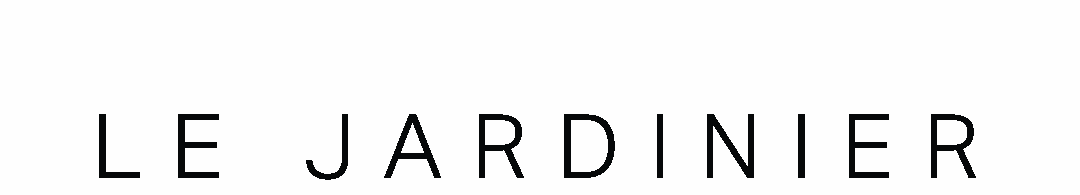 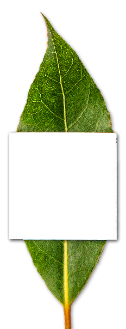 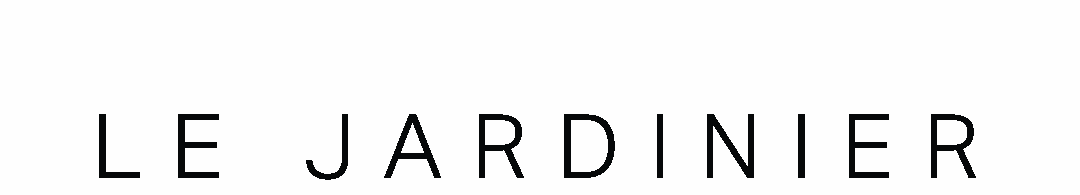 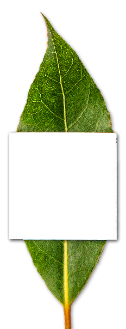 B E VERAGE MENUWe have curated a cellar of modern and classic styles that mirror the harmony and balance created inChef Alain Verzeroli’s cuisine.POACHED	Red Wine Poached Pears Cordial, Baking Spices, Vanilla, Sparkling WineCAFFE CORRETTO	French Gin, Campari, Sweet Vermouth, Licor 43, Mr. Black Coffee LiqueurFUMEUX	Espadín Mezcal, Pineapples, Apricots, Agave, Lime, SageMANGORITA	Tequila Blanco, Ginger Mango Cordial, Yuzu Lime SodaNORMANTONIQUE	Calvados, Dry Vermouth, Homemade Apple Cider, Tonic WaterGARRONE	Vodka, Crème de Pomme Verte, Bordeaux Cordial, Lime, Egg White & Bitters (can be made vegan)BEEKEEPER	Rye, Honey-Cinnamon syrup, LemonZERO PROOF 12 LE JARDINCucumber, Mint, Lime, SodaCOUP DE MANGUEMango, Lime, GingerPOMMETONIQUEHomemade Apple Cider, TonicSE ASON A L E XPRESSION WINE PA IRINGSFirst CourseJACQUES PICARD DOUBLE SOLERA BRUT CHAMPAGNESecond CoursePEYRRASSOL, RESERVE DES TEMPLIERS, PROVENCE, FRANCE, 2021Third CourseDOMAIN BOUDIN, CHABLIS, FRANCE 2021
 Fourth CourseWHITEHALL LANE, NAPA VALLEY, CA, 2019Fifth CourseCHÂTEAU LES JUSTICES, SAUTERRNES, FRANCE  2019WINES BY THE GLASSCH A MPAGNE ROSE CH A MPAGNE CHAMPAGNE & SPARKLINGPIERRE SPARR, CREMANT D’ALSACE, ALSACE, FRANCE, NVLANSON BLACK LABEL, CHAMPAGNE BRUT, FRANCE, NV2134  JACQUES PICARD, BRUT NATURE DOUBLE SOLERA, CHAMPAGNE, FRANCE NV44WHITESAUVIGNON BLANC, GITTON PERE & FILS, “MONTACHINS”, SANCERRE, FRANCE 202024GRÜNER VELTLINER, WEINGUT HIRSCH,” HIRSCHVERGNUGEN”, AUSTRIA 202122 SELBACH OSTER, RIESLING SPÄTLESE, MOSEL, GERMANY, 201625CHABLIS, DOMAINE BOUDIN, 202126REDPINOT NOIR, BOUCHARD AÌNÈ &FILS BOURGOGNE, FRANCE 202124SANGIOVESE, POMONA CHIANTI CLASSICO RISERVA, TUSCANY, ITALY 201724BORDEAUX BLEND, L’ÂME DE PAPE CLÉMENT, BORDEAUX, FRANCE 201932CABERNET SAUVIGNON, WHITE HALL LANE, NAPA VALLEY, CALIFORNIA, US 201933SWEET WINES CHÂTEAU SIGALAS RABAUD, PREMIER CRU CLASSE, SAUTERNES, FRANCE 2013                   26 CHÂTEAU LES JUSTICE, SAUTERNES FRANCE 201920RARE WINE CO., CHARLESTON SERCIAL MADEIRA, PORTUGAL NV24QUINTA DO PESSEGUEIRO LATE BOTTLED VITAGE PORT, 2014 PORTUGAL27FONSECA PORT VINTAGE, PORTUGAL 201636Alexandre Filaine, “Special Cuvee” Brut, NVNV190Bouchard - Roses de Jeanne Val Vilaine  NV210Chartogne-Taillet - Chemin de Reims NV265Egly-Ouriet - Grand Cru "VP"  NV300Eric Rodez, GC, Non-Dosage, Brut Zero, NVNV210Henri Giraud, “Esprit” Nature, NVNV180Robert Barbichon – Blanc de Noirs BrutNV130Pierre Paillard - Parcelles XIV NV145Pierre Peters, Brut GC “Cuvée de Reserve” NVNV275Ruinart, BdB Brut, NVNV365Philipponnat, “Royale Reserve” Brut, NVNV210Taittinger, “Cuvee Prestige” Brut, NVNV210Bruno Paillard, Premiere Cuvée, Brut, NVNV175Chartogne-Taillet, Brut, NVNV275Egly-Ouriet - Grand Cru, NV NV295Louis Roederer, “Cristal” Brut20081750Eric Rodez - Grand Cru, NVNV180Frères Frerejean, 1er Cru, Brut, NVNV210Goutorbe-Bouillot, “Le Ru des Charmes”, NVNV165Krug, “22 Ème Èdition”, MVNV875Alexandre Filaine, “Sensuum Vertigo” Brut2011300Billecart-Salmon, “Cuvée Nicolas François Billecart” Brut2006385Bollinger, Brut “La Grande Annee”2008325Bollinger, Brut R.D.2004625Dehours - Genevraux 2009125Domaine Marguet, GC “Ambonnay” Extra Brut 2011160Egly-Ouriet, GC Brut2009460George Laval, “Les Chênes”2015375Henriot, Brut2008250Krug, “Clos de Mesnil”20042595Louis Roederer, “Cristal” Brut2007650Moet & Chandon, “Grande Vintage” 2015200Moet & Chandon, “Dom Perignon”2008500Phillipponnat, “1522” Brut2008300Philipponnat, “Clos Goisses” Brut19982200Pierre Paillard, GC BdB “Les Mottellettes” Brut2014225Pierre Paillard, GCBdN “Les Maillerettes” Brut2014215Pol Roger, “Sir Winston Churchill” Brut2008650Robert Moncuit, Lieu Dit d’Oger “Les Vozemieux” 2010145Salon, Blanc de Blanc20021000Taittinger, “Comtes de Champagne” Brut 2006350Taittinger, “Comtes de Champagne” Brut2005310COTEAUX CHAMPENOISDoyard - BdB Coteaux Champenois 2015210Domaine Taille Aux Loups, Montlouis-sur-Loire, Pétillant Brut             Tradition, France, NVNV85Pierre Sparr Cremant d’Alsance, France, NVNV105Casa Caterina, “Cuvee 60” Italy, NVNV165Recaredo, Cava Brut Nature “Gran Reserva” Spain, 2013110Zardetto Rose- Veneto NV75Osmote – Petillant Naturel, FLX, NYNV85Boundary Breaks, Bubbly Dry Riesling “N.356” Finger Lakes 201775Schramsberg, Brut Blanc de Blanc, Napa Valley, 20152015120Benanti - Etna Bianco 201885Casebianche Paestum - Bianco Cumale 201775Edi Kante - Rex Apum Selezione (500 ml)200575Emidio Pepe - Pecorino - Abruzzo 2016215Famiglia Pasqua - Verona Bianco - Hey French  NV110Graci - Etna Bianco 201785Moroder Marche - Bianco 201885Querciagrossa - Toscana - Faluschino 201675La Spinetta Casanova della Toscano 202075Terpin - Ribolla Gialla - Collio - Goriziano 2011125Valentini - Trebbiano d'Abruzzo 2015375Venica & Venica - Malvasia - Collio Goriziano 2018115CHABLIS Lucian Le Moine, 1er Cru “Montmains”20162016310310Vincent Mothe Chablis20202020105105William Fevre, GC “Bougros Cote Bouguerots”20162016310310MEURSAULT Arnaud Tessier – 1er Cru Genevrières 20172017310310Arnaud Tessier -1er Cru Porusot Arnaud Tessier -1er Cru Porusot 20172017265Ben Leroux - 1er Cru Genevrières Ben Leroux - 1er Cru Genevrières 20162016395395Bouchard -1er Cru Genevrières 20162016310310Pierre Yves Colin Morey - Narvaux20172017325325Domaine Chavy-Chouet - Narvaux 20172017175175Bouchard Le Porusot 20192019265265Domaine Cherisey - Cuvee Leo 20162016175175Domaine Comtesse Bernard de Chérisey Blagny - Genelotte 20122012310310Domaine Florent Garaudet   20122012150150Domaine Leflaive - 1er Cru Sous le Dos d'Ane 20162016495495Domaine Roulot  20172017375375Louis Jadot 20142014150150Lucien Le Moine - 1er Cru Bouchères 20122012375375Remi Jobard - 1er Cru Genevrières 20172017350350Rémi Jobard - 1er Cru Luraule 20172017210210Remi Jobard - 1er Cru Porusot 20162016320320PULIGNY-MONTRACHETPULIGNY-MONTRACHETPULIGNY-MONTRACHETDomaine Leflaive - Puligny-Montrachet – 1er Cru Folatières Domaine Leflaive - Puligny-Montrachet – 1er Cru Folatières Domaine Leflaive - Puligny-Montrachet – 1er Cru Folatières Domaine Leflaive - Puligny-Montrachet – 1er Cru Folatières 201620162016615615Domaine Michel Caillot – Puligny-Montrachet – 1er Cru Les Pucelles Domaine Michel Caillot – Puligny-Montrachet – 1er Cru Les Pucelles Domaine Michel Caillot – Puligny-Montrachet – 1er Cru Les Pucelles Domaine Michel Caillot – Puligny-Montrachet – 1er Cru Les Pucelles 201020102010295295J L Chavy – Puligny-Montrachet J L Chavy – Puligny-Montrachet J L Chavy – Puligny-Montrachet J L Chavy – Puligny-Montrachet 201620162016225225Lucien Le Moine – Puligny-Montrachet – 1er Cru Champ Canet Lucien Le Moine – Puligny-Montrachet – 1er Cru Champ Canet Lucien Le Moine – Puligny-Montrachet – 1er Cru Champ Canet Lucien Le Moine – Puligny-Montrachet – 1er Cru Champ Canet 201320132013295295CHASSAGNE-MONTRACHETCHASSAGNE-MONTRACHETCHASSAGNE-MONTRACHETCHASSAGNE-MONTRACHET Domaine Paul Pillot – 1er Cru “Grandes Ruchottes”  Domaine Paul Pillot – 1er Cru “Grandes Ruchottes”  Domaine Paul Pillot – 1er Cru “Grandes Ruchottes”  Domaine Paul Pillot – 1er Cru “Grandes Ruchottes”  Domaine Paul Pillot – 1er Cru “Grandes Ruchottes” 201720172017325325Domaine Paul Pillot, 1er Cru “La Romanée”Domaine Paul Pillot, 1er Cru “La Romanée”Domaine Paul Pillot, 1er Cru “La Romanée”Domaine Paul Pillot, 1er Cru “La Romanée”201720172017450450Domaine Sylvain Morey - 1er Cru Champs Gain Domaine Sylvain Morey - 1er Cru Champs Gain Domaine Sylvain Morey - 1er Cru Champs Gain Domaine Sylvain Morey - 1er Cru Champs Gain 201620162016225225Domaine Paul Pillot - Clos Saint-Jean Domaine Paul Pillot - Clos Saint-Jean Domaine Paul Pillot - Clos Saint-Jean Domaine Paul Pillot - Clos Saint-Jean 201720172017235235Domaine Marc Morey, 1er Cru “Les Vergers”Domaine Marc Morey, 1er Cru “Les Vergers”Domaine Marc Morey, 1er Cru “Les Vergers”Domaine Marc Morey, 1er Cru “Les Vergers”201320132013175175Lucien Le Moine, 1er Cru “Les Embrazées”Lucien Le Moine, 1er Cru “Les Embrazées”Lucien Le Moine, 1er Cru “Les Embrazées”Lucien Le Moine, 1er Cru “Les Embrazées”201420142014310310Domaine Paul Pillot – 1er Cru Grande Montagne Domaine Paul Pillot – 1er Cru Grande Montagne Domaine Paul Pillot – 1er Cru Grande Montagne Domaine Paul Pillot – 1er Cru Grande Montagne 201720172017345345Vincent Morey – 1er Cru Morgeot Vincent Morey – 1er Cru Morgeot Vincent Morey – 1er Cru Morgeot Vincent Morey – 1er Cru Morgeot 201420142014175175Château de la Maltroye, 1er Cru “LesGreandes Ruchottes”Château de la Maltroye, 1er Cru “LesGreandes Ruchottes”Château de la Maltroye, 1er Cru “LesGreandes Ruchottes”Château de la Maltroye, 1er Cru “LesGreandes Ruchottes”201720172017335335GRAND CRU BURGUNDYDomaine Faiveley - Bienvenues-Bâtard-Montrachet 20172017201711001100Domaine Caroline Morey – Criots-Bâtard-Montrachet 20172017201714251425Olivier Leflaive - Bâtard-Montrachet 20172017201712501250Pierre Girardin - Montrachet 20172017201731003100Clos de la Chapelle Corton-Charlemagne  201720172017  385  385Domaine de la Romanée-Conti Montrachet 20142014201495009500Domaine de la Romanée-Conti Montrachet 20152015201570007000OTHER BURGUNDYOTHER BURGUNDYMC Thiriet - Bourgogne - Vézelay MC Thiriet - Bourgogne - Vézelay 20182018175175175Domaine Paul Pillot - Saint-Aubin Charmois Domaine Paul Pillot - Saint-Aubin Charmois 20172017175175175Domaine Parent - Monthélie Blanc Domaine Parent - Monthélie Blanc 20172017135135135Domaine de L'Arlot - Clos Arlot Domaine de L'Arlot - Clos Arlot 20172017275275275RHONE VALLEYRHONE VALLEYDomaine J-L Chave - Hermitage Blanc Domaine J-L Chave - Hermitage Blanc 20162016725725725E. Guigal - Hermitage Blanc E. Guigal - Hermitage Blanc 20162016175175175Francois Villard - Condrieu - Terrasses Francois Villard - Condrieu - Terrasses 20172017150150150Michel Ogier - Condrieu Michel Ogier - Condrieu 20162016959595LOIRE VALLEYLOIRE VALLEYBrendan Stater-West - Saumur Blanc Brendan Stater-West - Saumur Blanc 20182018   85Château de Bonnezeaux - Montagne Château de Bonnezeaux - Montagne 20182018105105105Didier Dagueneau - Pouilly-Fumé - Silex Didier Dagueneau - Pouilly-Fumé - Silex 20152015575575575Domaine Taille Aux Loups - Montlouis - Sec Clos Michet Domaine Taille Aux Loups - Montlouis - Sec Clos Michet 20182018858585Famille Baron Foucher - Coteaux du Giennois Famille Baron Foucher - Coteaux du Giennois 20182018757575François Cotat - Sancerre - Cuvèe Paul François Cotat - Sancerre - Cuvèe Paul 20112011325325325Jean Pabiot - Pouilly-Fumé - Eurythmie Jean Pabiot - Pouilly-Fumé - Eurythmie 20162016135135135Nicolas Joly - Savennières - Coulée de Serrant Nicolas Joly - Savennières - Coulée de Serrant 20162016285285285OTHER FRENCH WHITEOTHER FRENCH WHITECamin Larredya - Jurançon - Costat DarreCamin Larredya - Jurançon - Costat Darre20172017757575Mas de Daumas Gassac - d'Hérault Blanc Mas de Daumas Gassac - d'Hérault Blanc 20182018115115115Samuel Delafont  Samuel Delafont  20172017757575Château D'Arlay - Côtes du Jura Château D'Arlay - Côtes du Jura 20112011757575Domaine Bienaime  Domaine Bienaime  20172017110110110Domaine du Pelican - Arbois Blanc - Savagnin Ouille Domaine du Pelican - Arbois Blanc - Savagnin Ouille 20172017959595MC Thiriet - Arbois Blanc MC Thiriet - Arbois Blanc 20182018175175175CALIFORNIA CHARDONNAYAubert -Russian River Valley EastsideAubert -Russian River Valley EastsideAubert -Russian River Valley Eastside2018225225Enfield Wine Co - Citrine Enfield Wine Co - Citrine Enfield Wine Co - Citrine 20178585Mayacamus Mt VeederMayacamus Mt VeederMayacamus Mt Veeder2020145145Kistler Sonoma CoastKistler Sonoma CoastKistler Sonoma Coast2020210210Larry Hyde & Sons - Carneros Larry Hyde & Sons - Carneros Larry Hyde & Sons - Carneros 2015185185Aubert Chardonnay Sonoma CoastAubert Chardonnay Sonoma CoastAubert Chardonnay Sonoma Coast2004450450Hudson Vineyard Carneros Chardonnay NapaHudson Vineyard Carneros Chardonnay NapaHudson Vineyard Carneros Chardonnay Napa2005310310Mount Eden Vineyards Chardonnay Mount Eden Vineyards Chardonnay Mount Eden Vineyards Chardonnay 2004220220Marcassin - Sonoma Coast Marcassin - Sonoma Coast Marcassin - Sonoma Coast 2013415415Morlet - Ma Princesse – Russian River Valley Morlet - Ma Princesse – Russian River Valley Morlet - Ma Princesse – Russian River Valley 2016255255OTHER CALIFORNIAOTHER CALIFORNIAOTHER CALIFORNIAEisele - Sauv Blanc - Napa Valley Eisele - Sauv Blanc - Napa Valley Eisele - Sauv Blanc - Napa Valley 2017        265        265Jaimee Motley - Chenin - Norgaard Vineyard - Mendocino Jaimee Motley - Chenin - Norgaard Vineyard - Mendocino Jaimee Motley - Chenin - Norgaard Vineyard - Mendocino 2017          85          85Morlet - Sémillon-Sauv Blanc Bl - Proportion Doree  Morlet - Sémillon-Sauv Blanc Bl - Proportion Doree  Morlet - Sémillon-Sauv Blanc Bl - Proportion Doree  2016        250        250Ridge - Grenache - Paso Ridge - Grenache - Paso Ridge - Grenache - Paso 20189090Yamakiri - Sauv Blanc - Yorkville Highlands Yamakiri - Sauv Blanc - Yorkville Highlands Yamakiri - Sauv Blanc - Yorkville Highlands 20178080OTHER AMERICAN OTHER AMERICAN OTHER AMERICAN Bergstrom - Chardonnay - Sigrid Bergstrom - Chardonnay - Sigrid Bergstrom - Chardonnay - Sigrid 2014        225        225Big Table Farm - Chardonnay - Willamette Big Table Farm - Chardonnay - Willamette Big Table Farm - Chardonnay - Willamette 2015        120        120Mylan - Viognier - Columbia Valley Mylan - Viognier - Columbia Valley Mylan - Viognier - Columbia Valley 2017          75          75AUSTRIA WHITEAUSTRIA WHITEAUSTRIA WHITEAUSTRIA WHITEAUSTRIA WHITEAlzinger - Grüner - Reserve Alzinger - Grüner - Reserve Alzinger - Grüner - Reserve 20152015145145145145Franz Hirtzberger - Grüner - Honivogl Franz Hirtzberger - Grüner - Honivogl Franz Hirtzberger - Grüner - Honivogl 20172017210210210210Franz Hirtzberger - Riesling - Setzberg  Franz Hirtzberger - Riesling - Setzberg  Franz Hirtzberger - Riesling - Setzberg  20172017135135135135Harm - Grüner - Kremser Wachtberg  Harm - Grüner - Kremser Wachtberg  Harm - Grüner - Kremser Wachtberg   2016 201675757575Jurtschitsch - Grüner - Classic KaferbergJurtschitsch - Grüner - Classic KaferbergJurtschitsch - Grüner - Classic Kaferberg201720172017135135135135Prager - Grüner - Achleiten Prager - Grüner - Achleiten Prager - Grüner - Achleiten 20172017185185185185Salomon Undhof - Grüner - Lindberg  Salomon Undhof - Grüner - Lindberg  Salomon Undhof - Grüner - Lindberg  20062006155155155155Weingut  Schödl - Grüner - Blumenthal Weinviertel Weingut  Schödl - Grüner - Blumenthal Weinviertel Weingut  Schödl - Grüner - Blumenthal Weinviertel 2018201875757575Weingut Gebeshuber - Zierfandler  Vom Muschelkalk Weingut Gebeshuber - Zierfandler  Vom Muschelkalk Weingut Gebeshuber - Zierfandler  Vom Muschelkalk 2016201685858585GERMANY WHITEGERMANY WHITEGERMANY WHITEGERMANY WHITEGERMANY WHITEAlfred Merkelbach - Riesling - Spätlese Ürziger Würzgarten Alfred Merkelbach - Riesling - Spätlese Ürziger Würzgarten 20172017201720172017  85  85  85Bassermann-Jordan - Riesling - Forster Jesuitengarten  Bassermann-Jordan - Riesling - Forster Jesuitengarten  20162016201620162016255255255Dönnhoff - Riesling - Kabinett Kreuznacher Krötenpfuhl Dönnhoff - Riesling - Kabinett Kreuznacher Krötenpfuhl 20182018201820182018  85  85  85Dönnhoff - Riesling - Kabinett Oberhauser Leistenberg Dönnhoff - Riesling - Kabinett Oberhauser Leistenberg 20182018201820182018  85  85  85Dönnhoff - Riesling - Trocken Dönnhoff - Riesling - Trocken 20172017201720172017  75  75  75Egon Muller - Riesling - Auslese Wiltinger Braune Kupp Egon Muller - Riesling - Auslese Wiltinger Braune Kupp 20182018201820182018665665665Egon Muller - Riesling - Kabinett Scharzhofberg Egon Muller - Riesling - Kabinett Scharzhofberg 20182018201820182018310310310Immich-Batterieberg - Riesling Immich-Batterieberg - Riesling 20172017201720172017  75  75  75J.J. Prum - Riesling - Kabinett Bernkastel Badstube J.J. Prum - Riesling - Kabinett Bernkastel Badstube 20182018201820182018  85  85  85Selbach-Oster Riesling Spät. Zeltinger Sonnenuhr Feinherb Uralte Reben Selbach-Oster Riesling Spät. Zeltinger Sonnenuhr Feinherb Uralte Reben 20162016201620162016  85  85  85Strub - Riesling - Feinherb "Thal" Strub - Riesling - Feinherb "Thal" 20162016201620162016  75  75  75Strub - Riesling Trocken "Im Taubennest"  Strub - Riesling Trocken "Im Taubennest"  Strub - Riesling Trocken "Im Taubennest"  Strub - Riesling Trocken "Im Taubennest"  201620162016  75  75  75SPAIN WHITESPAIN WHITEBodegas Forlong - Cádiz Blanco Bodegas Forlong - Cádiz Blanco 201720179595Cellar Communica - Garnacha Blanca Cellar Communica - Garnacha Blanca 201820188080Martinsancho - Verdejo Rueda Martinsancho - Verdejo Rueda 201720177575OTHER WHITEOTHER WHITEGreece White Greece White Gaia - Assyrtiko Santorini Gaia - Assyrtiko Santorini 20182018110110Thymiopoulos - Assyrtiko - Atma Santorini Thymiopoulos - Assyrtiko - Atma Santorini 20172017 75 75Hungary White Hungary White Istvan Szepsy - Tokaji Uragya Istvan Szepsy - Tokaji Uragya 20112011  85  85Canary Islands Canary Islands Clos Teddi - Patrimonio Blanc Clos Teddi - Patrimonio Blanc 20182018 75 75Domaine U Stiliccionu - Ajaccio Blanc Domaine U Stiliccionu - Ajaccio Blanc 20162016110110Switzerland Switzerland Cave Caloz Valais - La Mourziere Cave Caloz Valais - La Mourziere 20162016  95  95Fabienne Cottagnoud Valais - Vétroz Amigne de Vetroz  Fabienne Cottagnoud Valais - Vétroz Amigne de Vetroz  20062006  85  85Romain Papilloud Valais - Vétroz Paien Romain Papilloud Valais - Vétroz Paien 20122012  95  95PIEDMONTAldo Conterno – Barolo DOCG - Bussia Aldo Conterno – Barolo DOCG - Bussia Aldo Conterno – Barolo DOCG - Bussia 2015210210Aldo Conterno – Barolo DOCG - Cicala Aldo Conterno – Barolo DOCG - Cicala Aldo Conterno – Barolo DOCG - Cicala 2015365365Azelia – Barolo DOCG Azelia – Barolo DOCG Azelia – Barolo DOCG 2013120120Bruno Giacosa – Barolo DOCG - Falleto Bruno Giacosa – Barolo DOCG - Falleto Bruno Giacosa – Barolo DOCG - Falleto 2015495495Bruno Giacosa – Barolo DOCG - Le Rocche del Falletto Bruno Giacosa – Barolo DOCG - Le Rocche del Falletto Bruno Giacosa – Barolo DOCG - Le Rocche del Falletto 2009425425Giulia Negri – Barolo DOCG - Marassio Giulia Negri – Barolo DOCG - Marassio Giulia Negri – Barolo DOCG - Marassio 2014310310Viberti – Barolo DOCG - Buon Padre Viberti – Barolo DOCG - Buon Padre Viberti – Barolo DOCG - Buon Padre 2015110110Viberti – Barolo DOCG Riserva - Ravera Viberti – Barolo DOCG Riserva - Ravera Viberti – Barolo DOCG Riserva - Ravera 2013285285Vietti - Barolo DOCG - Lazzarito Vietti - Barolo DOCG - Lazzarito Vietti - Barolo DOCG - Lazzarito 2004625625Vietti - Barolo DOCG - Ravera Vietti - Barolo DOCG - Ravera Vietti - Barolo DOCG - Ravera 2015415415Bruno Rocca - Barbaresco DOCG - Rabajà Bruno Rocca - Barbaresco DOCG - Rabajà Bruno Rocca - Barbaresco DOCG - Rabajà 1996285285Marchesi di Gresy – Barbaresco DOCG - Martinenga Marchesi di Gresy – Barbaresco DOCG - Martinenga Marchesi di Gresy – Barbaresco DOCG - Martinenga 2015155155Dezzani Plenum "Secundus"Dezzani Plenum "Secundus"Dezzani Plenum "Secundus"1997165165La Spinetta Langhe NebbioloLa Spinetta Langhe NebbioloLa Spinetta Langhe Nebbiolo20199595Olek Bondonio – Barbaresco DOCG - Roncagliette Olek Bondonio – Barbaresco DOCG - Roncagliette Olek Bondonio – Barbaresco DOCG - Roncagliette 2016175175Azelia - Nebbiolo d’Alba Azelia - Nebbiolo d’Alba Azelia - Nebbiolo d’Alba 20188585Azelia di Luigi Scavino - Barbera d'Alba - Punta Azelia di Luigi Scavino - Barbera d'Alba - Punta Azelia di Luigi Scavino - Barbera d'Alba - Punta 20159090Coppo - Barbera d’Asti Pomorosso Coppo - Barbera d’Asti Pomorosso Coppo - Barbera d’Asti Pomorosso 2016125125Viberti - Barbera d'Alba - Gemella Viberti - Barbera d'Alba - Gemella Viberti - Barbera d'Alba - Gemella 2018100100Azelia di Luigi Scavino - Dolcetto d'Alba - Bricco dell'oriolo Azelia di Luigi Scavino - Dolcetto d'Alba - Bricco dell'oriolo Azelia di Luigi Scavino - Dolcetto d'Alba - Bricco dell'oriolo 20177575Roagna - Dolcetto d'Alba Roagna - Dolcetto d'Alba Roagna - Dolcetto d'Alba 20178585TUSCANYSoldera - Brunello di Montalcino DOCG - Case Basse Soldera - Brunello di Montalcino DOCG - Case Basse Soldera - Brunello di Montalcino DOCG - Case Basse 2014125012501250Masseto Masseto Masseto 2011150015001500Montevertine - Rosso di MontalcinoMontevertine - Rosso di MontalcinoMontevertine - Rosso di Montalcino2015275275275Ornellaia - Bolgheri Massetino Ornellaia - Bolgheri Massetino Ornellaia - Bolgheri Massetino 2017795795795Altesino "Montesoli" Brunello di Montalcino DOCGAltesino "Montesoli" Brunello di Montalcino DOCGAltesino "Montesoli" Brunello di Montalcino DOCG1999420420420Altesino Brunello di Montalcino DOCGAltesino Brunello di Montalcino DOCGAltesino Brunello di Montalcino DOCG1997420420420Banfi Brunello di Montalcino DOCGBanfi Brunello di Montalcino DOCGBanfi Brunello di Montalcino DOCG1997250250250Banfi Brunello di Montalcino DOCGBanfi Brunello di Montalcino DOCGBanfi Brunello di Montalcino DOCG1999250250250Banfi Poggio Alla Mura Brunello di Montalcino DOCGBanfi Poggio Alla Mura Brunello di Montalcino DOCGBanfi Poggio Alla Mura Brunello di Montalcino DOCG2001360360360Banfi Poggio All'Oro Brunello di Montalcino DOCG ReservaBanfi Poggio All'Oro Brunello di Montalcino DOCG ReservaBanfi Poggio All'Oro Brunello di Montalcino DOCG Reserva1999250250250Casanova Di Neri Brunello di Montalcino DOCGCasanova Di Neri Brunello di Montalcino DOCGCasanova Di Neri Brunello di Montalcino DOCG1997450450450Casnova De Neri Brunello di Montalcino DOCGCasnova De Neri Brunello di Montalcino DOCGCasnova De Neri Brunello di Montalcino DOCG1999450450450Cassanova Di Neri Brunello di Montalcino DOCG "Tenuta Nuova"Cassanova Di Neri Brunello di Montalcino DOCG "Tenuta Nuova"Cassanova Di Neri Brunello di Montalcino DOCG "Tenuta Nuova"2001600600600Cassanova Di Neri Ceretalto Brunello di Montalcino DOCGCassanova Di Neri Ceretalto Brunello di Montalcino DOCGCassanova Di Neri Ceretalto Brunello di Montalcino DOCG1997580580580Fanti Tenuta San Filippo Brunello di Montalcino DOCGFanti Tenuta San Filippo Brunello di Montalcino DOCGFanti Tenuta San Filippo Brunello di Montalcino DOCG2001310310310Frescobaldi Castel Giocondo Brunello di Montalcino DOCGFrescobaldi Castel Giocondo Brunello di Montalcino DOCGFrescobaldi Castel Giocondo Brunello di Montalcino DOCG2001285285285Frescobaldi Castel Gioncondo Brunello di Montalcino DOCGFrescobaldi Castel Gioncondo Brunello di Montalcino DOCGFrescobaldi Castel Gioncondo Brunello di Montalcino DOCG2004510510510Frescobaldi Castello Gioncondo Brunello di Montalcino  ReservaFrescobaldi Castello Gioncondo Brunello di Montalcino  ReservaFrescobaldi Castello Gioncondo Brunello di Montalcino  Reserva1999320320320Gianni Brunelli Brunello di Montalcino DOCG ReservaGianni Brunelli Brunello di Montalcino DOCG ReservaGianni Brunelli Brunello di Montalcino DOCG Reserva2001420420420Il Paradiso Di Frassina Brunello di Montalcino DOCGIl Paradiso Di Frassina Brunello di Montalcino DOCGIl Paradiso Di Frassina Brunello di Montalcino DOCG2006230230230Il Poggione Brunello Di Montalcino DOCG Reserva Il Poggione Brunello Di Montalcino DOCG Reserva Il Poggione Brunello Di Montalcino DOCG Reserva 2001365365365Il Poggione Brunello Di Montalcino Reserva DOCGIl Poggione Brunello Di Montalcino Reserva DOCGIl Poggione Brunello Di Montalcino Reserva DOCG1999385385385Podere La Vigna Brunello di Montalcino DOCG ReservaPodere La Vigna Brunello di Montalcino DOCG ReservaPodere La Vigna Brunello di Montalcino DOCG Reserva2004280280280Poggio Antico Brunello di Montalcino DOCG ReservaPoggio Antico Brunello di Montalcino DOCG ReservaPoggio Antico Brunello di Montalcino DOCG Reserva2004490490490Poggio Banale Brunello di Montalcino DOCGPoggio Banale Brunello di Montalcino DOCGPoggio Banale Brunello di Montalcino DOCG2001490490490Silvio Nardi "Manachiara" Brunello di Montalcino DOCGSilvio Nardi "Manachiara" Brunello di Montalcino DOCGSilvio Nardi "Manachiara" Brunello di Montalcino DOCG2001280280280Silvio Nardi "Manchachi" Brunello di Montalcino DOCGSilvio Nardi "Manchachi" Brunello di Montalcino DOCGSilvio Nardi "Manchachi" Brunello di Montalcino DOCG2001280280280Silvio Nardi "Manchiara" Brunello di Montalcino DOCGSilvio Nardi "Manchiara" Brunello di Montalcino DOCGSilvio Nardi "Manchiara" Brunello di Montalcino DOCG1999310310310Siro Pacenti Brunello di Montalcino DOCGSiro Pacenti Brunello di Montalcino DOCGSiro Pacenti Brunello di Montalcino DOCG1999385385385Uccelliera Brunello di Montalcino DOCG ReservaUccelliera Brunello di Montalcino DOCG ReservaUccelliera Brunello di Montalcino DOCG Reserva2004420420420Valdicava Brunello di Montalcino DOCGValdicava Brunello di Montalcino DOCGValdicava Brunello di Montalcino DOCG1999460460460Valdicava Brunello di Montalcino DOCGValdicava Brunello di Montalcino DOCGValdicava Brunello di Montalcino DOCG2001560560560Valdicava Brunello di Montalcino DOCGValdicava Brunello di Montalcino DOCGValdicava Brunello di Montalcino DOCG2003380380380Siro PacentiSiro PacentiSiro Pacenti1999230230230Argiano "Solengo"Argiano "Solengo"Argiano "Solengo"2001340340340Brancaia "Il Blu" IgtBrancaia "Il Blu" IgtBrancaia "Il Blu" Igt2004300300300Brancaia Ilatraia IgtBrancaia Ilatraia IgtBrancaia Ilatraia Igt2003400400400Castello Fonterutoli "Siepi" IgtCastello Fonterutoli "Siepi" IgtCastello Fonterutoli "Siepi" Igt2005450450450Fontodi Flaccianello Della Pieve Fontodi Flaccianello Della Pieve Fontodi Flaccianello Della Pieve 2004490490490Tenuta Belguardo IgtTenuta Belguardo IgtTenuta Belguardo Igt2004180180180Terrabianca Campaccio IgtTerrabianca Campaccio IgtTerrabianca Campaccio Igt2005210210210Terrabianca Campaccio IgtTerrabianca Campaccio IgtTerrabianca Campaccio Igt2004270270270TignanelloTignanelloTignanello2004600600600TignanelloTignanelloTignanello1997710710710TignanelloTignanelloTignanello2001480480480Banfi Alla Mura Brunello di Montalcino DOCGBanfi Alla Mura Brunello di Montalcino DOCGBanfi Alla Mura Brunello di Montalcino DOCG2001360360360Banfi Brunello di Montalcino DOCGBanfi Brunello di Montalcino DOCGBanfi Brunello di Montalcino DOCG1999250250250Banfi Brunello di Montalcino DOCGBanfi Brunello di Montalcino DOCGBanfi Brunello di Montalcino DOCG1999250250250Banfi Brunello Montalcino DOCGBanfi Brunello Montalcino DOCGBanfi Brunello Montalcino DOCG1999250250250Banfi Poggio Al Oro Brunello di Montalcino DOCGBanfi Poggio Al Oro Brunello di Montalcino DOCGBanfi Poggio Al Oro Brunello di Montalcino DOCG1999250250250Brancaia "Il Blu" IGTBrancaia "Il Blu" IGTBrancaia "Il Blu" IGT2004300300300Crognolo IGTCrognolo IGTCrognolo IGT2001390390390Crognolo IGTCrognolo IGTCrognolo IGT1999225225225Donatella "Prima Donne" Brunello di Montalcino DOCGDonatella "Prima Donne" Brunello di Montalcino DOCGDonatella "Prima Donne" Brunello di Montalcino DOCG1999250250250Fanti Tenuta San Felipa Brunello di Montalcino DOCGFanti Tenuta San Felipa Brunello di Montalcino DOCGFanti Tenuta San Felipa Brunello di Montalcino DOCG1999560560560Fuligni Brunello di Montalcino DOCGFuligni Brunello di Montalcino DOCGFuligni Brunello di Montalcino DOCG1999750750750Fuligni Brunello di Montalcino DOCGFuligni Brunello di Montalcino DOCGFuligni Brunello di Montalcino DOCG2001750750750Fuligni Brunello di Montalcino DOCG ReservaFuligni Brunello di Montalcino DOCG ReservaFuligni Brunello di Montalcino DOCG Reserva1999750750750Le Potazzine Brunello di Montalcino DOCG “Gorelli”Le Potazzine Brunello di Montalcino DOCG “Gorelli”Le Potazzine Brunello di Montalcino DOCG “Gorelli”2001250250250Oreno IGTOreno IGTOreno IGT2004340340340Oreno IGTOreno IGTOreno IGT2003320320320Pian Delle Vigne Brunello di Montalcino DOCGPian Delle Vigne Brunello di Montalcino DOCGPian Delle Vigne Brunello di Montalcino DOCG1999320320320Picollomini Brunello di Montalcino DOCG ReservaPicollomini Brunello di Montalcino DOCG ReservaPicollomini Brunello di Montalcino DOCG Reserva2001610610610Sestadisopri Brunello di Montalcino DOCGSestadisopri Brunello di Montalcino DOCGSestadisopri Brunello di Montalcino DOCG2001250250250Sassicaia Sassicaia Sassicaia 2015575575575Sassicaia Sassicaia Sassicaia 2016600600600Guado Al TassoGuado Al TassoGuado Al Tasso1997560560560Guado Al TassoGuado Al TassoGuado Al Tasso2000255255255Guado Al TassoGuado Al TassoGuado Al Tasso2001450450450Oreno Oreno Oreno 2003320320320OrenoOrenoOreno2008400400400SolaiaSolaiaSolaia2004120012001200SolaiaSolaiaSolaia1998740740740Banfi Poggio All’Oro Brunello di Monatlcino DOCG ReservaBanfi Poggio All’Oro Brunello di Monatlcino DOCG ReservaBanfi Poggio All’Oro Brunello di Monatlcino DOCG Reserva2004450450450Conti Constanti Brunello di Montalcino DOCG ReservaConti Constanti Brunello di Montalcino DOCG ReservaConti Constanti Brunello di Montalcino DOCG Reserva2001420420420Conti Constanti Brunello di Montalcino DOCGConti Constanti Brunello di Montalcino DOCGConti Constanti Brunello di Montalcino DOCG2001420420420La Magia Brunello di Montalcino DOCGLa Magia Brunello di Montalcino DOCGLa Magia Brunello di Montalcino DOCG1999210210210Silvio Nardi - Rosso di Montalcino Silvio Nardi - Rosso di Montalcino Silvio Nardi - Rosso di Montalcino 2015757575OTHER ITALIAN REDOTHER ITALIAN REDOTHER ITALIAN REDEmidio Pepe - Montepulciano d'Abruzzo Emidio Pepe - Montepulciano d'Abruzzo Emidio Pepe - Montepulciano d'Abruzzo 2010375375375Moroder - Rosso Conero Dorico Riserva Moroder - Rosso Conero Dorico Riserva Moroder - Rosso Conero Dorico Riserva 2015858585Allegrini Palazzo Della Torre VeroneseAllegrini Palazzo Della Torre VeroneseAllegrini Palazzo Della Torre Veronese2000105105105Famiglia Pasqua - Amarone della Valpolicella ClassicoFamiglia Pasqua - Amarone della Valpolicella ClassicoFamiglia Pasqua - Amarone della Valpolicella Classico2013135135135Arnaldo Caprai - Montefalco Rosso Arnaldo Caprai - Montefalco Rosso Arnaldo Caprai - Montefalco Rosso 2015858585Terpin - Collio Goriziano Rosso - Quinto Quarto Terpin - Collio Goriziano Rosso - Quinto Quarto Terpin - Collio Goriziano Rosso - Quinto Quarto 2018757575Dal Forno Romano – Amarone della ValpolicellaDal Forno Romano – Amarone della ValpolicellaDal Forno Romano – Amarone della Valpolicella2006725725725NORTHERN RHONE NORTHERN RHONE NORTHERN RHONE Alain Graillot - Crozes-Hermitage Alain Graillot - Crozes-Hermitage Alain Graillot - Crozes-Hermitage 2017100100100Alain Graillot - Crozes-Hermitage - La Guiraude Alain Graillot - Crozes-Hermitage - La Guiraude Alain Graillot - Crozes-Hermitage - La Guiraude 2016155155155F. Faugier - Crozes-Hermitage - Les Chassis F. Faugier - Crozes-Hermitage - Les Chassis F. Faugier - Crozes-Hermitage - Les Chassis 2017105105105Laurent Habrard - Crozes-Hermitage Laurent Habrard - Crozes-Hermitage Laurent Habrard - Crozes-Hermitage 2017757575Domaine Gerin - Côte-Rôtie - La Vialliere Domaine Gerin - Côte-Rôtie - La Vialliere Domaine Gerin - Côte-Rôtie - La Vialliere 2016175175175E. Guigal - Côte-Rôtie - d'Ampuis E. Guigal - Côte-Rôtie - d'Ampuis E. Guigal - Côte-Rôtie - d'Ampuis 1999645645645J Boutin - Côte-Rôtie - Bonnevaux J Boutin - Côte-Rôtie - Bonnevaux J Boutin - Côte-Rôtie - Bonnevaux 2016165165165Yannick Alleno & Chapoutier Saint-Joseph Couronne de ChabotYannick Alleno & Chapoutier Saint-Joseph Couronne de ChabotYannick Alleno & Chapoutier Saint-Joseph Couronne de Chabot2011125125125J Boutin - Hermitage - Arena Mica J Boutin - Hermitage - Arena Mica J Boutin - Hermitage - Arena Mica 2016170170170J. L. Chave - Hermitage J. L. Chave - Hermitage J. L. Chave - Hermitage 1997875875875Jean Baptiste Souillard - Cornas - Saint-Pierre Jean Baptiste Souillard - Cornas - Saint-Pierre Jean Baptiste Souillard - Cornas - Saint-Pierre 2016225225225Domaine Lionnet - Cornas - Terre Brulee Domaine Lionnet - Cornas - Terre Brulee Domaine Lionnet - Cornas - Terre Brulee 2013115115115SOUTHERN RHONE SOUTHERN RHONE SOUTHERN RHONE Clos Bellane – Châteauneuf-Du-Pape - Urgonien Clos Bellane – Châteauneuf-Du-Pape - Urgonien Clos Bellane – Châteauneuf-Du-Pape - Urgonien 2016115115115Domaine du Gour de Chaulé - Gigondas Domaine du Gour de Chaulé - Gigondas Domaine du Gour de Chaulé - Gigondas 2016858585MARSANNAYMARSANNAYMARSANNAYRene Bouvier - Ouzeloy Rene Bouvier - Ouzeloy Rene Bouvier - Ouzeloy 201420142014125125125125GEVREY-CHAMBERTINGEVREY-CHAMBERTINGEVREY-CHAMBERTINBouchard  Bouchard  Bouchard  201620162016175175175175Domaine Arlaud - Gevrey-Chambertin Domaine Arlaud - Gevrey-Chambertin Domaine Arlaud - Gevrey-Chambertin 201720172017330330330330Domaine Faiveley - Cazetiers Domaine Faiveley - Cazetiers Domaine Faiveley - Cazetiers 201720172017325325325325Domaine Fourrier – Vieilles Vignes Domaine Fourrier – Vieilles Vignes Domaine Fourrier – Vieilles Vignes 201720172017235235235235Domaine Marc Roy - Clos Prieur Domaine Marc Roy - Clos Prieur Domaine Marc Roy - Clos Prieur 201720172017210210210210Domaine Marc Roy - Cuvee Alexandrine Domaine Marc Roy - Cuvee Alexandrine Domaine Marc Roy - Cuvee Alexandrine 201720172017275275275275Lucian Le Moine - Estournelles-Saint-Jacques Lucian Le Moine - Estournelles-Saint-Jacques Lucian Le Moine - Estournelles-Saint-Jacques 201420142014310310310310Rene Bouvier - Les Jeunes Rois Rene Bouvier - Les Jeunes Rois Rene Bouvier - Les Jeunes Rois 201720172017185185185185MOREY-SAINT DENISMOREY-SAINT DENISMOREY-SAINT DENISDavid Duband - Morey-Saint-Denis 1er Cru David Duband - Morey-Saint-Denis 1er Cru David Duband - Morey-Saint-Denis 1er Cru 201720172017210210210210Domaine Arlaud  Domaine Arlaud  Domaine Arlaud  202020202020275275275275Domaine Georges Roumier - Clos de la Bussière Domaine Georges Roumier - Clos de la Bussière Domaine Georges Roumier - Clos de la Bussière 201720172017425425425425CHAMBOLLE-MUSIGNY CHAMBOLLE-MUSIGNY CHAMBOLLE-MUSIGNY David Duband David Duband David Duband 201720172017195195195195Domaine Fourrier Domaine Fourrier Domaine Fourrier 201720172017435435435435Domaine Georges Roumier - Chambolle Domaine Georges Roumier - Chambolle Domaine Georges Roumier - Chambolle 201720172017375375375375Domaine Faiveley - Chambolle - Charmes Domaine Faiveley - Chambolle - Charmes Domaine Faiveley - Chambolle - Charmes 201720172017355355355355Lucien Le Moine - Chambolle - Hauts Doix Lucien Le Moine - Chambolle - Hauts Doix Lucien Le Moine - Chambolle - Hauts Doix 201120112011365365365365VOSNEE-ROMANEEVOSNEE-ROMANEEVOSNEE-ROMANEEDomaine Francois Lamarche - Vosne-Romanée - Croix Rameau Domaine Francois Lamarche - Vosne-Romanée - Croix Rameau Domaine Francois Lamarche - Vosne-Romanée - Croix Rameau 201720172017425425425425Domaine de L'Arlot - Vosne-Romanée – 1er Cru Les Suchots Domaine de L'Arlot - Vosne-Romanée – 1er Cru Les Suchots Domaine de L'Arlot - Vosne-Romanée – 1er Cru Les Suchots 201720172017375375375375Jean-Marc Millot - Vosne-RomanéeJean-Marc Millot - Vosne-RomanéeJean-Marc Millot - Vosne-Romanée201720172017225225225225Lucien Le Moine - Vosne-Romanée – 1er Cru Les Suchots Lucien Le Moine - Vosne-Romanée – 1er Cru Les Suchots Lucien Le Moine - Vosne-Romanée – 1er Cru Les Suchots 201120112011345345345345NUITS-SAINT-GEORGES NUITS-SAINT-GEORGES NUITS-SAINT-GEORGES David Duband2017201720172017155155155155Louis Jadot Vaucrains 2016201620162016255255255255Pierre Girardin 2017201720172017175175175175Remoriquet 2016201620162016135135135135BEAUNE Joseph Drouhin - Clos des Mouches 2011201120112011215215Genot- Boulanger - Le Greves2019201920192019265265ALOXE-CORTON Clos de la Chapelle - Bressandes 2017201720172017285285Genot- Boulanger- Clos du Chapiter 2018201820182018310310Pierre Girardin 2017201720172017345345SAVIGNY-LES-BEAUNE Domaine des Croix Savigny - Lès-Beaune - Peuillets Rouge 2017201720172017145145POMMARD Bouchard - Pommard 2016201620162016175175Bouchard - Pommard 2017201720172017185185Camille Giroud - Pommard - Clos Les Epeneaux 1996199619961996475475Domaine AF Gros - Pommard - Pézerolles 2016201620162016275275VOLNAYCamille Giroud 2016201620162016145145Clos de la Chapelle 2017201720172017265265Domaine Marquis d'Angerville - Fremiet 2004200420042004375375Francois Mikulski - Santenots 2017201720172017295295Pierre Girardin  2017201720172017145145BEAUJOLAIS Chignard - Juliénas - Beauvernay 20172017201720178080Domaine Antoine Lienhardt - Gamay de Pierrot (Coteaux-Bourguignons)20182018201820187575GRAND CRU BURGUNDYGRAND CRU BURGUNDYGRAND CRU BURGUNDYDomaine Arlaud - Charmes-Chambertin Domaine Arlaud - Charmes-Chambertin   2017  2017450450450450Domaine Faiveley - Charmes-Chambertin Domaine Faiveley - Charmes-Chambertin 20172017575575575575David Duband Le ChambertinDavid Duband Le Chambertin201720171000100010001000Clos de Tart - Monopolé    Clos de Tart - Monopolé    201620161100110011001100Domaine- Georges Roumier - Bonnes Mares  Domaine- Georges Roumier - Bonnes Mares  201720171550155015501550Domaine Armand Rousseau – Clos de la Roche Domaine Armand Rousseau – Clos de la Roche 201320131500150015001500Domaine Ponsot – Clos de la RocheDomaine Ponsot – Clos de la Roche201420141550155015501550Gilbert et Christine Felettig - Echézeaux Gilbert et Christine Felettig - Echézeaux 20112011550550550550Jean-Marc Millot - Echézeaux Jean-Marc Millot - Echézeaux 20172017585585585585Domaine de L'Arlot - Romanée-Saint-Vivant Domaine de L'Arlot - Romanée-Saint-Vivant 201720171100110011001100Olivier Leflaive - Clos du Roi Olivier Leflaive - Clos du Roi 20172017365365365365Cyprien Arlaud - EchézeauxCyprien Arlaud - Echézeaux20172017575575575575Pierre Girardin - CortonPierre Girardin - Corton20172017345345345345Domaine Clos de la Chapelle- Corton-BressandesDomaine Clos de la Chapelle- Corton-Bressandes20172017310310310310Domaine de la Romanée-Conti - Romanée-Saint-VivantDomaine de la Romanée-Conti - Romanée-Saint-Vivant200120015250525052505250Domaine de la Romanée-Conti - Romanée-Saint-VivantDomaine de la Romanée-Conti - Romanée-Saint-Vivant200520056250625062506250Domaine de la Romanée-Conti - Romanée-Saint-VivantDomaine de la Romanée-Conti - Romanée-Saint-Vivant201420143300330033003300Domaine de la Romanée-Conti - Romanée-Saint-VivantDomaine de la Romanée-Conti - Romanée-Saint-Vivant201520153900390039003900Domaine de la Romanée-Conti - Romanée-Saint-VivantDomaine de la Romanée-Conti - Romanée-Saint-Vivant201620165100510051005100Domaine de la Romanée-Conti - Echézeaux Domaine de la Romanée-Conti - Echézeaux 198819885500550055005500Domaine de la Romanée-Conti - Echézeaux Domaine de la Romanée-Conti - Echézeaux 199919996300630063006300Domaine de la Romanée-Conti – Grands-Echézeaux Domaine de la Romanée-Conti – Grands-Echézeaux 200820084250425042504250Domaine de la Romanée-Conti - RichebourgDomaine de la Romanée-Conti - Richebourg201420146500650065006500Domaine de la Romanée-Conti - RichebourgDomaine de la Romanée-Conti - Richebourg201520154200420042004200Domaine de la Romanée-Conti - RichebourgDomaine de la Romanée-Conti - Richebourg201620163750375037503750Domaine de la Romanée-Conti - Romanée-Conti - Monopolé    Domaine de la Romanée-Conti - Romanée-Conti - Monopolé    2014201418500185001850018500Domaine de la Romanée-Conti - Romanée-Conti - Monopolé    Domaine de la Romanée-Conti - Romanée-Conti - Monopolé    2016201615000150001500015000Domaine de la Romanée-Conti - CortonDomaine de la Romanée-Conti - Corton201520153000300030003000Domaine de la Romanée-Conti – La Tâche - Monopolé    Domaine de la Romanée-Conti – La Tâche - Monopolé    2002200213000130001300013000Domaine de la Romanée-Conti – La Tâche - Monopolé    Domaine de la Romanée-Conti – La Tâche - Monopolé    2014201410500105001050010500Domaine de la Romanée-Conti – La Tâche - Monopolé    Domaine de la Romanée-Conti – La Tâche - Monopolé    201620168500850085008500LEFT BANK BORDEAUXChâteau Calon-Segur - Saint-Estèphe 1997410Château Cos d'Estournel - Saint-Estèphe 1985750Château Phelan-Segur - Saint-Estèphe 2013135Château Pichon-Comtesse - Pauillac - Comtesse De Lalande2017500Château Pichon-Comtesse - Pauillac - Reserve De La Comtesse 2016250Château Pichon-Comtesse - Pauillac - Reserve De La Comtesse 2009275Château Duhart-Milon - Pauillac 2010365Château Grand-Puy-Lacoste - Pauillac 2002300Château Lafite-Rothschild - Pauillac 20072750Château Moulin de Duhart - Pauillac 2016145Château Pontet Canet - Pauillac2003510Château Lynch-Bages - Pauillac2015465Château Latour - Pauillac - Les Forts De Latour 1998675Château Ducru-Beaucaillou - Saint-Julien 19821500Château Ducru-Beaucaillou Cuvee Colbert - Saint-Julien2018285Château Beychevelle - Saint-Julien 1982750Clos De Marquis - Saint-Julien1998290Château Leoville Barton - Saint-Julien1998450Château Talbot Grand Cru Classé - Saint-Julien2015295Château Talbot Grand Cru Classé - Saint-Julien 1999500Château Leoville Poyferrre - Saint-Julien1998360Château Palmer - Margaux1996850Château Palmer - Historical XIX Century Wine - Margaux2007650Château Brane Cantenac- Margaux1998550Château d'Issan - Margaux 1990485Château Malescot St. Excupery - Margaux2005550Château Rauzan-Segla - Margaux 2001510Château La Lagune - Haut-Médoc 1985410Château La Tour Carnet - Haut-Médoc 2011150Château du Grand Bos - Graves2008110Château La Mission Haut Brion - Pessac-Léognan2013210Château La Mission Haut Brion - Pessac-Léognan1998400Domaine de Chevaliar - Pessac-Léognan1982625Château Smith Haut Lafitte Grand Cru- Pessac-Léognan2014335Château Haut-Bailly - Pessac-Léognan2011325Château Pape-Clement - Pessac-Léognan1995510RIGHT BANK BORDEAUXChâteau Angelus - Saint-Émilion   20081200Château Pavie Macquin - Saint-Émilion 1982575Château Bélair-Monange - Saint-Émilion - Annonce2014105Château Grand Cobin-Despagne - Saint-Émilion2016145Château Clos Fourtet - Saint-Émilion1998410Château Cheval Blanc - Saint-Émilion20111850Château Trotanoy - Pomerol 2011385Château Pétrus - Pomerol19955525Château Pétrus - Pomerol19884125Château Pétrus - Pomerol20009500OTHER FRENCH REDChâteau de Pibarnon - Bandol   2016        115Domaine Louis Magnin 2013        110Château d'Or et de Gueules - Costières de Nîmes 2014          75Chene Bleu - Vaucluse Rouge - Abelard 2009        225Domaine U Stiliccionu - Ajaccio Rouge - Damianu 2014        100Domaine M&S Bouchet - Le Sylphe 201775Thierry Germain - Saumur-Champigny Rouge - Terres Chaudes 2017115Domaine du Pelican - Arbois – Trois Cépages 201795CALIFORNIAMarcassin - Sonoma Coast Marcassin - Sonoma Coast Marcassin - Sonoma Coast 2012455455Raen - Royal St. Robert - Sonoma Coast Raen - Royal St. Robert - Sonoma Coast Raen - Royal St. Robert - Sonoma Coast 2017165165Aubert “Reuling Vineyard”Aubert “Reuling Vineyard”Aubert “Reuling Vineyard”2006350350Castalia "Rochioli Vineyard" Castalia "Rochioli Vineyard" Castalia "Rochioli Vineyard" 2007210210Kosta Browne Reserve – Russian River ValleyKosta Browne Reserve – Russian River ValleyKosta Browne Reserve – Russian River Valley2004800800Pisoni Santa Lucia HighlandsPisoni Santa Lucia HighlandsPisoni Santa Lucia Highlands2001245245Kosta Browne Sonoma Coast Kosta Browne Sonoma Coast Kosta Browne Sonoma Coast 2004360360Martinelli "Three Sisters" Martinelli "Three Sisters" Martinelli "Three Sisters" 2005290290Martinelli "Zio Tony Ranch"Martinelli "Zio Tony Ranch"Martinelli "Zio Tony Ranch"2005245245Martinelli "Zio Tony Ranch" Martinelli "Zio Tony Ranch" Martinelli "Zio Tony Ranch" 2006245245Martinelli Bondi Home Ranch Water Trough Vineyard Martinelli Bondi Home Ranch Water Trough Vineyard Martinelli Bondi Home Ranch Water Trough Vineyard 2005185185Martinelli Bondi Home Ranch Water Trough Vineyard Martinelli Bondi Home Ranch Water Trough Vineyard Martinelli Bondi Home Ranch Water Trough Vineyard 2004185185Martinelli Moonshine RanchMartinelli Moonshine RanchMartinelli Moonshine Ranch2004310310Adrian Fog Savoy VineyardAdrian Fog Savoy VineyardAdrian Fog Savoy Vineyard2005170170Adrian Fog Savoy Vineyard Adrian Fog Savoy Vineyard Adrian Fog Savoy Vineyard 2003145145Ambullneo Vineyard Santa Maria ValleyAmbullneo Vineyard Santa Maria ValleyAmbullneo Vineyard Santa Maria Valley2004200200Foxen Sta Rita Hills SeasmokeFoxen Sta Rita Hills SeasmokeFoxen Sta Rita Hills Seasmoke2004400400Merry Edwards Olivet LaneMerry Edwards Olivet LaneMerry Edwards Olivet Lane2006285285Merry Edwards Merry Edwards Merry Edwards 2006160160Mooney Family Reserve Santa Lucia HighlandsMooney Family Reserve Santa Lucia HighlandsMooney Family Reserve Santa Lucia Highlands2009210210Pisoni Vineyard Santa Lucia HighlandsPisoni Vineyard Santa Lucia HighlandsPisoni Vineyard Santa Lucia Highlands1999245245Pisoni VineyardPisoni VineyardPisoni Vineyard2007310310Donum-CarnerosDonum-CarnerosDonum-Carneros2003280280Marcassin – Sonoma CoastMarcassin – Sonoma CoastMarcassin – Sonoma Coast2000830830Martinelli “Water Trough” - SonomaMartinelli “Water Trough” - SonomaMartinelli “Water Trough” - Sonoma2006225225Martinelli “7 Mules Vineyard” – SonomaMartinelli “7 Mules Vineyard” – SonomaMartinelli “7 Mules Vineyard” – Sonoma2001165165Martinelli “7 Mules Vineyard” – SonomaMartinelli “7 Mules Vineyard” – SonomaMartinelli “7 Mules Vineyard” – Sonoma2004165165Martinelli “Blue Slide Ridge” – SonomaMartinelli “Blue Slide Ridge” – SonomaMartinelli “Blue Slide Ridge” – Sonoma2005620620Soliste - Narcisse - Sonoma Coast Soliste - Narcisse - Sonoma Coast Soliste - Narcisse - Sonoma Coast 2014125125Storm - Presqu'ile - Santa Maria Storm - Presqu'ile - Santa Maria Storm - Presqu'ile - Santa Maria 2014135135OREGON OREGON OREGON Argyle – Willamette ValleyArgyle – Willamette ValleyArgyle – Willamette Valley1998160160Ken Wright Cellar Pinot Noir Guadalupe VineyardsKen Wright Cellar Pinot Noir Guadalupe VineyardsKen Wright Cellar Pinot Noir Guadalupe Vineyards1999240240Lemelson Vineyard Pinot Noir Willamete ValleyLemelson Vineyard Pinot Noir Willamete ValleyLemelson Vineyard Pinot Noir Willamete Valley2002220220Failla - Seven Springs - Willamette Failla - Seven Springs - Willamette Failla - Seven Springs - Willamette 2016155155CALIFORNIA CABERNET SAUVIGNONArnot-Roberts - Fellom Ranch Arnot-Roberts - Fellom Ranch Arnot-Roberts - Fellom Ranch 20162016265265Davis Estates - Diamond Mountain Davis Estates - Diamond Mountain Davis Estates - Diamond Mountain 20162016275275Eisele - Altagracia Eisele - Altagracia Eisele - Altagracia 20162016325325Hundred Acre – Napa Hundred Acre – Napa Hundred Acre – Napa 2002200214251425Maya – OakvilleMaya – OakvilleMaya – OakvilleMaya – Oakville200812001200Sloan – RutherfordSloan – RutherfordSloan – Rutherford2005200511001100Futo OakvilleFuto OakvilleFuto Oakville20082008195195Grgich Hills - Napa Grgich Hills - Napa Grgich Hills - Napa 20082008185185Harlan Harlan Harlan 1999199925002500Morlet - Mon Chevalier Morlet - Mon Chevalier Morlet - Mon Chevalier 20142014425425Caymus Caymus Caymus 20052005295295Château Montalena Napa ValleyChâteau Montalena Napa ValleyChâteau Montalena Napa Valley19981998250250Château Boswell Napa Château Boswell Napa Château Boswell Napa 20032003250250Dalla Valle Dalla Valle Dalla Valle 19991999545545Dalla Valle Dalla Valle Dalla Valle 20032003425425Hundred Acre "Ancient Way Vineyard"Hundred Acre "Ancient Way Vineyard"Hundred Acre "Ancient Way Vineyard"20052005490490Hundred Acre Ark VineyardHundred Acre Ark VineyardHundred Acre Ark Vineyard20082008980980Robert Mondavi Robert Mondavi Robert Mondavi 20032003180180Robert Mondavi Robert Mondavi Robert Mondavi 19961996265265Robert Mondavi Reserve Robert Mondavi Reserve Robert Mondavi Reserve 19981998225225Robert Mondavi Reserve Robert Mondavi Reserve Robert Mondavi Reserve 19991999220220Robert Mondavi Reserve Robert Mondavi Reserve Robert Mondavi Reserve 20032003365365Robert Mondavi Reserve Robert Mondavi Reserve Robert Mondavi Reserve 20072007210210Schrader Beckstoffer To-Kalon VineyardSchrader Beckstoffer To-Kalon VineyardSchrader Beckstoffer To-Kalon Vineyard2003200317201720Schrader Beckstoffer To-Kalon Vineyard RBSSchrader Beckstoffer To-Kalon Vineyard RBSSchrader Beckstoffer To-Kalon Vineyard RBS2004200414501450Sloan Napa ValleySloan Napa ValleySloan Napa Valley2007200725002500Sloan Napa ValleySloan Napa ValleySloan Napa Valley2004200413001300Spottswoode Spottswoode Spottswoode 20082008520520Staglin "25th Anniversary" Staglin "25th Anniversary" Staglin "25th Anniversary" 2007200711001100Staglin Family Staglin Family Staglin Family 20032003760760Staglin Family Vineyard Staglin Family Vineyard Staglin Family Vineyard 20042004460460Tusk Tusk Tusk 2008200822202220Maya Maya Maya 2005200513501350Maya Maya Maya 1999199915001500Robert Mondavi - OakvilleRobert Mondavi - OakvilleRobert Mondavi - Oakville20042004170170Double Diamond Mayacamas RangeDouble Diamond Mayacamas RangeDouble Diamond Mayacamas Range20032003210210Arrowood SonomaArrowood SonomaArrowood Sonoma19971997500500Hess Collection Hess Collection Hess Collection 19951995235235Hess CollectionHess CollectionHess Collection19961996210210Fisher Vineyards "Coach Insignia"Fisher Vineyards "Coach Insignia"Fisher Vineyards "Coach Insignia"19971997300300Adore  Adore  Adore  20052005120120Aida Napa ValleyAida Napa ValleyAida Napa Valley20052005450450Arrowood Sonoma Arrowood Sonoma Arrowood Sonoma 199619968080Arrowood Sonoma Special ReserveArrowood Sonoma Special ReserveArrowood Sonoma Special Reserve19961996120120Au Sommet Atlas PeakAu Sommet Atlas PeakAu Sommet Atlas Peak20082008450450Barbour Vineyards St. Helena Barbour Vineyards St. Helena Barbour Vineyards St. Helena 20052005360360Barbour VineyardsBarbour VineyardsBarbour Vineyards20032003250250Barbour VineyardsBarbour VineyardsBarbour Vineyards20042004560560Barnett Spring Mtn Barnett Spring Mtn Barnett Spring Mtn 19991999250250Black Cat Black Cat Black Cat 20052005250250Blankiet Blankiet Blankiet 20032003550550Bryant Family Vineyards Napa ValleyBryant Family Vineyards Napa ValleyBryant Family Vineyards Napa Valley2003200312001200Bryant Family Vineyards Napa ValleyBryant Family Vineyards Napa ValleyBryant Family Vineyards Napa Valley2004200413501350Chimney RockChimney RockChimney Rock19971997225225Cimarossa Howell MountainCimarossa Howell MountainCimarossa Howell Mountain20042004350350Clark-Clauden Clark-Clauden Clark-Clauden 20012001210210Clos Pegase HommageClos Pegase HommageClos Pegase Hommage19961996360360Coups De Foudre Coups De Foudre Coups De Foudre 20042004420420D. R. Stephens "Moose Valley" D. R. Stephens "Moose Valley" D. R. Stephens "Moose Valley" 20052005375375D. R. Stephens "Moose Valley" D. R. Stephens "Moose Valley" D. R. Stephens "Moose Valley" 20032003340340David Auther David Auther David Auther 20022002420420Eric Guerra Eric Guerra Eric Guerra 20052005120120Gallo Of Sonoma Gallo Of Sonoma Gallo Of Sonoma 19971997210210Grace Family Grace Family Grace Family 20042004660660Grace Family Vineyard St HelenaGrace Family Vineyard St HelenaGrace Family Vineyard St Helena20062006720720Groth Napa ValleyGroth Napa ValleyGroth Napa Valley20052005580580Groth OakvilleGroth OakvilleGroth Oakville20052005580580Hall Bergfeld St Helena Hall Bergfeld St Helena Hall Bergfeld St Helena 20082008240240Hall Hall Hall 20082008240240Hall Ellie'sHall Ellie'sHall Ellie's20092009255255Hall T Bar T Ranch Alexander ValleyHall T Bar T Ranch Alexander ValleyHall T Bar T Ranch Alexander Valley20082008225225Hourglass "Blue Line Vineyard"Hourglass "Blue Line Vineyard"Hourglass "Blue Line Vineyard"20062006300300Hourglass Napa ValleyHourglass Napa ValleyHourglass Napa Valley20062006560560Hourglass Napa ValleyHourglass Napa ValleyHourglass Napa Valley20032003500500Hourglass Napa ValleyHourglass Napa ValleyHourglass Napa Valley20042004530530Kamen Sonoma ValleyKamen Sonoma ValleyKamen Sonoma Valley20052005270270Kapcsandy Family Vineyard Napa ValleyKapcsandy Family Vineyard Napa ValleyKapcsandy Family Vineyard Napa Valley20062006560560Kobalt Napa ValleyKobalt Napa ValleyKobalt Napa Valley20062006300300Lamborn Napa ValleyLamborn Napa ValleyLamborn Napa Valley20042004375375Lewelling Wight Vineyard Lewelling Wight Vineyard Lewelling Wight Vineyard 20022002360360Lewis ReserveLewis ReserveLewis Reserve20042004520520Lewis ReserveLewis ReserveLewis Reserve20022002510510Lewis ReserveLewis ReserveLewis Reserve20062006460460Lewis Cellar Napa ValleyLewis Cellar Napa ValleyLewis Cellar Napa Valley20052005400400Lewis CellarLewis CellarLewis Cellar19971997360360Lewis Cellar Hillstone Vineyard Lewis Cellar Hillstone Vineyard Lewis Cellar Hillstone Vineyard 20072007600600Lindstrom Stag Leap Lindstrom Stag Leap Lindstrom Stag Leap 20062006300300Mad Hatter Mad Hatter Mad Hatter 20052005220220Maybach Vineyard MarteriumMaybach Vineyard MarteriumMaybach Vineyard Marterium20052005640640Melka Wines "Chloe & Jeremy" Melka Wines "Chloe & Jeremy" Melka Wines "Chloe & Jeremy" 20022002150150Meteor Napa ValleyMeteor Napa ValleyMeteor Napa Valley20052005500500MinerMinerMiner19961996290290Neiman Caldwell Vineyard Neiman Caldwell Vineyard Neiman Caldwell Vineyard 20032003245245Outpost Howell MountainOutpost Howell MountainOutpost Howell Mountain20072007445445Pina Howel Mountain Pina Howel Mountain Pina Howel Mountain 20052005300300Plumpjack Napa Valley Plumpjack Napa Valley Plumpjack Napa Valley 20022002620620Plumpjack Napa Valley Plumpjack Napa Valley Plumpjack Napa Valley 19991999380380Plumpjack Reserve OakvillePlumpjack Reserve OakvillePlumpjack Reserve Oakville20062006920920Cliff Lede Poetry Stags LeapCliff Lede Poetry Stags LeapCliff Lede Poetry Stags Leap20052005560560Robert Foley Claret Robert Foley Claret Robert Foley Claret 20082008380380Robert Foley ClaretRobert Foley ClaretRobert Foley Claret20042004385385Rudd Oakville Rudd Oakville Rudd Oakville 20022002420420Saint Helena Winery "Sympa"Saint Helena Winery "Sympa"Saint Helena Winery "Sympa"20032003190190Shafer Hillside SelectShafer Hillside SelectShafer Hillside Select2004200411001100Shafer Hillside SelectShafer Hillside SelectShafer Hillside Select19981998750750Shafer Hilside SelectShafer Hilside SelectShafer Hilside Select20052005920920Shafer Hillside SelectShafer Hillside SelectShafer Hillside Select2003200311001100Shafer One Point FiveShafer One Point FiveShafer One Point Five20042004235235Simi Reserve Sonoma CountySimi Reserve Sonoma CountySimi Reserve Sonoma County19961996150150SpottswoodeSpottswoodeSpottswoode20002000320320St. Clement Napa ValleySt. Clement Napa ValleySt. Clement Napa Valley19971997235235Swanson Napa ValleySwanson Napa ValleySwanson Napa Valley19971997170170Switchback Ridge Peterson Family NapaSwitchback Ridge Peterson Family NapaSwitchback Ridge Peterson Family Napa20062006280280Versant Napa Valley Versant Napa Valley Versant Napa Valley 20032003290290Vineyard 7 & 8 Spring Mtn Vineyard 7 & 8 Spring Mtn Vineyard 7 & 8 Spring Mtn 20092009300300Whitehall Lane Winery Reserve Napa ValleyWhitehall Lane Winery Reserve Napa ValleyWhitehall Lane Winery Reserve Napa Valley19961996275275Whitehall Lane Winery Napa ValleyWhitehall Lane Winery Napa ValleyWhitehall Lane Winery Napa Valley19991999275275Whitehall Lane Winery Napa ValleyWhitehall Lane Winery Napa ValleyWhitehall Lane Winery Napa Valley19971997275275Whitehall Lane Winery Reserve Napa Valley Whitehall Lane Winery Reserve Napa Valley Whitehall Lane Winery Reserve Napa Valley 19971997275275Winter Napa ValleyWinter Napa ValleyWinter Napa Valley20062006520520Dana "Helms Vineyard" Dana "Helms Vineyard" Dana "Helms Vineyard" 2007200729002900Dana “Helms Vineyard” Rutherford Dana “Helms Vineyard” Rutherford Dana “Helms Vineyard” Rutherford 2005200516201620Dancing Hares VineyardsDancing Hares VineyardsDancing Hares Vineyards20072007400400David Arthur Elevation 1147 David Arthur Elevation 1147 David Arthur Elevation 1147 20052005360360Opus One Opus One Opus One 20162016775775Opus One Opus One Opus One 2009200910151015Opus OneOpus OneOpus One20152015750750Rombauer - Diamond Mtn Rombauer - Diamond Mtn Rombauer - Diamond Mtn 20142014265265St. Francis -Sonoma St. Francis -Sonoma St. Francis -Sonoma 201620167575OTHER CALIFORNIAOTHER CALIFORNIAOTHER CALIFORNIAArnot-Roberts - Gamay - El Dorado Arnot-Roberts - Gamay - El Dorado Arnot-Roberts - Gamay - El Dorado 201820188080Jaimee Motley - Mondeuse - Santa Maria Jaimee Motley - Mondeuse - Santa Maria Jaimee Motley - Mondeuse - Santa Maria 20172017110110Pax “Kobler Family” Syrah – Russian RiverPax “Kobler Family” Syrah – Russian RiverPax “Kobler Family” Syrah – Russian River20052005375375Pax “Walker Hill” Syrah – Russian RiverPax “Walker Hill” Syrah – Russian RiverPax “Walker Hill” Syrah – Russian River20042004175175Pax “Obsidian Ridge” Cuvee Christine Syrah – Russian RiverPax “Obsidian Ridge” Cuvee Christine Syrah – Russian RiverPax “Obsidian Ridge” Cuvee Christine Syrah – Russian River20052005225225Mount Veeder Winery BlendMount Veeder Winery BlendMount Veeder Winery Blend19961996240240Napanook Christian Moueix BlendNapanook Christian Moueix BlendNapanook Christian Moueix Blend20022002285285PahlmeyerPahlmeyerPahlmeyer20062006500500Amuse Bouche Napa Amuse Bouche Napa Amuse Bouche Napa 20042004450450BV Reserve Tapestry BV Reserve Tapestry BV Reserve Tapestry 20082008210210BV Tapestry ReserveBV Tapestry ReserveBV Tapestry Reserve19961996250250BV Tapestry ReserveBV Tapestry ReserveBV Tapestry ReserveBV Tapestry Reserve1997265265Cardinale BlendCardinale BlendCardinale BlendCardinale Blend1996450450Elivette From Spring Mountain ReserveElivette From Spring Mountain ReserveElivette From Spring Mountain Reserve20022002295295Eric Guerra Ispiri Eric Guerra Ispiri Eric Guerra Ispiri 20052005150150Kapcsandy Family Winery State LaneKapcsandy Family Winery State LaneKapcsandy Family Winery State Lane20042004350350L'Aventure Blend Paso RoblesL'Aventure Blend Paso RoblesL'Aventure Blend Paso Robles20062006360360Levy And McClellan Ampersand BlendLevy And McClellan Ampersand BlendLevy And McClellan Ampersand Blend20062006570570Levy And McClellan Ampersand Napa BlendLevy And McClellan Ampersand Napa BlendLevy And McClellan Ampersand Napa Blend20052005430430Levy And McClellan BlendLevy And McClellan BlendLevy And McClellan Blend20062006850850Lewis Cellars Alec's BlendLewis Cellars Alec's BlendLewis Cellars Alec's Blend20002000250250Lewis Cellars Alec's BlendLewis Cellars Alec's BlendLewis Cellars Alec's Blend20052005250250Linne Calodo Leona's BlendLinne Calodo Leona's BlendLinne Calodo Leona's Blend20042004385385Linne Calodo NemesisLinne Calodo NemesisLinne Calodo Nemesis20062006360360Linne Calodo Problem ChildLinne Calodo Problem ChildLinne Calodo Problem Child20042004240240PahlmeyerPahlmeyerPahlmeyer19971997820820PahlmeyerPahlmeyerPahlmeyer19991999365365Staglin "Stagliano" SangioveseStaglin "Stagliano" SangioveseStaglin "Stagliano" Sangiovese20062006200200Staglin “Stagliano” Sangiovese Staglin “Stagliano” Sangiovese Staglin “Stagliano” Sangiovese 20052005200200Jonata Santa Ynes SyrahJonata Santa Ynes SyrahJonata Santa Ynes Syrah20042004280280Dumol Syrah Russian RiverDumol Syrah Russian RiverDumol Syrah Russian River20042004160160Lewis "Ethans Syrah"Lewis "Ethans Syrah"Lewis "Ethans Syrah"20052005220220Shafer Syrah RelentlessShafer Syrah RelentlessShafer Syrah Relentless20032003290290Ventana Monterey Arroyo Seco SyrahVentana Monterey Arroyo Seco SyrahVentana Monterey Arroyo Seco Syrah20042004135135Schrader Tofanelli Vineyard ZinfandelSchrader Tofanelli Vineyard ZinfandelSchrader Tofanelli Vineyard Zinfandel20032003210210Elyse "Korte Ranch" ZinfandelElyse "Korte Ranch" ZinfandelElyse "Korte Ranch" Zinfandel20042004125125Martinelli "Giuseppe & Luisa" ZinfandelMartinelli "Giuseppe & Luisa" ZinfandelMartinelli "Giuseppe & Luisa" Zinfandel20052005325325Martinelli "Giuseppe & Luisa" ZinfandelMartinelli "Giuseppe & Luisa" ZinfandelMartinelli "Giuseppe & Luisa" Zinfandel20072007330330Martinelli "Jackass Hill" ZinfandelMartinelli "Jackass Hill" ZinfandelMartinelli "Jackass Hill" Zinfandel20012001525525Martinelli "Jackass Hill" ZinfandelMartinelli "Jackass Hill" ZinfandelMartinelli "Jackass Hill" Zinfandel20022002475475Seghesio ZinfandelSeghesio ZinfandelSeghesio Zinfandel20072007150150Seghesio Zinfandel "Rockpile"Seghesio Zinfandel "Rockpile"Seghesio Zinfandel "Rockpile"20072007180180Turley "Hayne Vineyard" ZinfandelTurley "Hayne Vineyard" ZinfandelTurley "Hayne Vineyard" Zinfandel20042004320320Turley "Hayne Vineyard" ZinfandelTurley "Hayne Vineyard" ZinfandelTurley "Hayne Vineyard" Zinfandel20052005320320Turley Zinfandel Juvenile Turley Zinfandel Juvenile Turley Zinfandel Juvenile 20012001220220Turley Zinfandel Turley Zinfandel Turley Zinfandel 20012001220220Turley Zinfandel Mead RanchTurley Zinfandel Mead RanchTurley Zinfandel Mead Ranch20012001265265Turley Zinfandel Mead RanchTurley Zinfandel Mead RanchTurley Zinfandel Mead Ranch20062006240240Turley Zinfandel DuarteTurley Zinfandel DuarteTurley Zinfandel Duarte20012001285285Turley Zinfandel Hayne Turley Zinfandel Hayne Turley Zinfandel Hayne 20002000335335Turley Zinfandel Rattlesnake Turley Zinfandel Rattlesnake Turley Zinfandel Rattlesnake 20062006260260Turley Zinfandel Turley EstateTurley Zinfandel Turley EstateTurley Zinfandel Turley Estate20012001410410Rubicon Niebaum Coppola NapaRubicon Niebaum Coppola NapaRubicon Niebaum Coppola Napa20012001385385Rubicon Niebaum Coppola RutherfordRubicon Niebaum Coppola RutherfordRubicon Niebaum Coppola Rutherford19971997520520Checkerboard Napa Checkerboard Napa Checkerboard Napa 20082008750750LindstromLindstromLindstrom20082008320320Flora Springs TrilogyFlora Springs TrilogyFlora Springs Trilogy20022002210210Viader Blend Viader Blend Viader Blend 19971997375375Jonata Merlot Santa Ynez ValleyJonata Merlot Santa Ynez ValleyJonata Merlot Santa Ynez Valley20042004480480Switchback Ridge Merlot Peterson Family NapaSwitchback Ridge Merlot Peterson Family NapaSwitchback Ridge Merlot Peterson Family Napa20062006190190Pride MerlotPride MerlotPride Merlot20042004220220Blankiet Estate MerlotBlankiet Estate MerlotBlankiet Estate Merlot20042004565565Paloma MerlotPaloma MerlotPaloma Merlot20042004310310Turley "Library Vineyard" Petite SyrahTurley "Library Vineyard" Petite SyrahTurley "Library Vineyard" Petite Syrah20042004265265Turley Zinfandel – Paso RoblesTurley Zinfandel – Paso RoblesTurley Zinfandel – Paso Robles20062006260260Turley “Salvador” ZinfandelTurley “Salvador” ZinfandelTurley “Salvador” Zinfandel20062006260260Piedrasassi - Syrah- Bien Nacido - Santa Maria Piedrasassi - Syrah- Bien Nacido - Santa Maria Piedrasassi - Syrah- Bien Nacido - Santa Maria 20162016125125Ridge - Zinfandel - Pagani Ranch Ridge - Zinfandel - Pagani Ranch Ridge - Zinfandel - Pagani Ranch 20172017115115Colete - Merlot - Napa Colete - Merlot - Napa Colete - Merlot - Napa 20172017165165OTHER AMERICAN REDSOTHER AMERICAN REDSOTHER AMERICAN REDSMaison Noir – Horseshoes and Hand Grenades Maison Noir – Horseshoes and Hand Grenades Maison Noir – Horseshoes and Hand Grenades NVNV7575Macari - Cabernet Franc - North Fork Macari - Cabernet Franc - North Fork Macari - Cabernet Franc - North Fork 201420149595SPAINSPAINAlvaro Palacios - Priorat - Finca Dofi Alvaro Palacios - Priorat - Finca Dofi 20172017195195Bodega Muga - Rioja Reserva Bodega Muga - Rioja Reserva 201520158585Bodegas Sierra Cantabria - Rioja - Gran Reserva Bodegas Sierra Cantabria - Rioja - Gran Reserva 20082008155155Vega Sicilia - Ribera del Duero - Unico Vega Sicilia - Ribera del Duero - Unico 20062006995995NEW ZEALANDNEW ZEALANDDog Point – Pinot – Marlborough Dog Point – Pinot – Marlborough 20162016110110AUSTRALIAAUSTRALIABy Farr – Shiraz – Geelong By Farr – Shiraz – Geelong 20162016175175Mac Forbes – Pinot Noir – Yarra Valley Mac Forbes – Pinot Noir – Yarra Valley 201720178585Yalumba "The Signiture" BlendYalumba "The Signiture" Blend20022002285285Amon-Ra (Glaezer) ShirazAmon-Ra (Glaezer) Shiraz20052005225225Amon-Ra Shiraz Barossa ValleyAmon-Ra Shiraz Barossa Valley20042004225225Amon-Ra Shiraz Barossa ValleyAmon-Ra Shiraz Barossa Valley20052005225225Amon-Ra Shiraz Barossa ValleyAmon-Ra Shiraz Barossa Valley20062006225225Ebenezer Shiraz "Chris Vineyard"Ebenezer Shiraz "Chris Vineyard"20062006100100Elderton Commard Single Vineyard ShirazElderton Commard Single Vineyard Shiraz20042004280280Forefathers Mclaren Vale ShirazForefathers Mclaren Vale Shiraz200320038585Gibson ShirazGibson Shiraz20022002150150Kaesler "Old Bastard" ShirazKaesler "Old Bastard" Shiraz20052005420420Lost Highway Shiraz Marsanne Barossa ValleyLost Highway Shiraz Marsanne Barossa Valley20052005280280Lost Highway Shiraz Roussanne Barossa ValleyLost Highway Shiraz Roussanne Barossa Valley20052005280280Mollydooker "Carnival Love " ShirazMollydooker "Carnival Love " Shiraz20062006395395Mollydooker The Boxer ShirazMollydooker The Boxer Shiraz20052005195195Noon Winery eclipse CabernetNoon Winery eclipse Cabernet20052005400400Noon Winery Reserve CabernetNoon Winery Reserve Cabernet20042004400400Oliverhill Winery "Jimmy Selection" ShirazOliverhill Winery "Jimmy Selection" Shiraz20052005135135Padthaway Australia "Henry's Drive" Rsv ShirazPadthaway Australia "Henry's Drive" Rsv Shiraz20032003165165Penfolds Rwt ShirazPenfolds Rwt Shiraz20002000510510Rusden "Black Guts" ShirazRusden "Black Guts" Shiraz20042004330330Shirvington Maclaren Vale ShirazShirvington Maclaren Vale Shiraz20042004200200Standish Wine Co. "The Relic" ShirazStandish Wine Co. "The Relic" Shiraz20032003310310Torbreck Barossa ValleyTorbreck Barossa Valley20032003850850Two Hands ShirazTwo Hands Shiraz20052005210210Two Hands/Ares ShirazTwo Hands/Ares Shiraz20042004610610Two Hands/Ares ShirazTwo Hands/Ares Shiraz20052005340340Penfolds – Cab-Shiraz Blend – Bin 389 Penfolds – Cab-Shiraz Blend – Bin 389 20172017165165Unico Zelo – Barbera – Truffle Hound Unico Zelo – Barbera – Truffle Hound 201720177575Unico Zelo – Dolcetto – Cherry Fields Unico Zelo – Dolcetto – Cherry Fields 201620168585SOUTH AFRICASOUTH AFRICAMullineux Syrah Iron Swartland Mullineux Syrah Iron Swartland 20162016265265Ernie-Els Cabernet Sauvignon- StellenboschErnie-Els Cabernet Sauvignon- Stellenbosch 2004 2004        420        420HALF BOTTLES CHAMPAGNELe Mesnil NV72Leclerc NV115Billecart-Salmon Rosé NV125Bollinger - Rosé NV150Ruinart Blanc de BlancNV200WHITEE. Guigal Côtes du Rhône Blanc 201765Defaix Chablis - Côte de Léchet 201885J.J. Prum - Riesling - Auslese Graacher Himmelreich 201795Angelo Gaja - Langhe Bianco2018175Domaine Hubert Brochard201755RED Chateau Musar - Bekaa Valley 2000110Chapelle - Corton - Bressandes 2017200Château Calon Ségur - Saint-Estèphe 2003265Gaja Barbaresco 2014290Sassicaia 2010430LARGE FORMAT WINESSPARKLINGGosset - Grande Reserve  NV300Philipponnat - Clos des Goisses 20093500Taittinger - Comtes de Champagne 20051000Schramsberg - Rosé 2012250WHITEBouchard - Meursault - Genevrières 2016575Dom. Leflaive - Puligny - Folatieres 20151275Grgich - Chardonnay - Napa 2012365REDOlivier Bernstein - Gevrey - Cazetiers   2015          1200Lignier-Michelot - MSD - Les Faconnières 2017625Bouchard - Volnay - Caillerets Ancienne Cuvee Carnot 2016475Domainede Fa - Beaujolais - En Bisset 2017125Domaine Gerard - Côte-Rôtie 2017310Bois de Boursan CdP - Cuvée Felix 2010415Château Clerc-Milon - Pauillac 2005725Château Ducru-Beaucaillou - Saint-Julien 19782100Château Rauzan-Segla - Margaux 1998675Azelia - Barolo - Bricco Fiasco 2013410Il Poggione Brunello di Montalcino 1.5Ml Reserva2001840Ornellaia 20121100Dal Forno Romano - Amarone della Valpolicella 20022100Aubert Ritchie Vineyard, Sonoma 2012625Martinelli “Lolita Ranch” – Sonoma2007720Lewis Cellars Reserve 2014825VODKABeluga Noble36Belvedere ‘Smogory Forest’30Chopin22Double Cross22Grey Goose22Ketel One20Stolichnaya Elite28Titos20GINBrooklyn18Tanqueray TEN21Hendrick’s20St. George Terrior 24Citadelle16Monkey 4730Suntory Roku18Nikka Coffey20Ford’s Officers’ Reserve18Few18Gin Mare18RHUM/RUMEl Dorado 12 yr22Diplomatico Reserva Exclusiva24Rhum JM VSOP20RHUM Clement Homere45El Dorado 15 yr24Mount Gay Black Barrel18Ron Matusalem 15 yr20Plantation Original Dark20Plantation 5 Year20Zacapa 23 Year24Diplomatico Single vintage 200260BLANCOCasamigos24Casa Dragones28El Tesoro 20Libelula20Clase Azul45Herradura20Maestro Dobel Diamond26REPOSADOCasamigos28El Tesoro26Tequila Ocho La Mula30Clase Azul48AÑEJOClase Azul146Herradura20Casa Noble46EXTRA AÑEJOCasa Noble Single Barrel Herradura Seleccion Suprema294132Don Julio 194258MEZCALDel Maguey Vida20Campero Rey ‘Cuishe’36Campero Rey Joven Mexicano36BLENDED MALTJohnnie Walker Black24Johnnie Walker Blue74Monkey Shoulder18Compass Box Hedonism36Compass Box Spice Tree42SINGLE MALTMacallan 12 Year32Macallan 18 Year Sherry Cask94Macallan M PER 1 OZ750Oban 14 Year24Oban 18 Year56BenRiach 10 Year24Balvenie 17 Year Double Wood64Balvenie 21Year Port Wood92Glenfiddich 12 Year30Glenfiddich 14 Year Bourbon Cask32Ardbeg 10 Year24Ardbegb Uigeadail34Ardbeg Corryvreckan40Lagavulin 16 Year34Laphroaig 10 Year20Bowmore 12 Year22Spring Bank 15 Year44Spring Bank 18 Year56Macphail Glenrothes 8 Year22Macphail Caol Ila 1999 10 Year36Macphail Highland Park 24 Year100BOURBONBasil Hayden22Buffalo Trace20Bulleit22Baker’s Small Batch 107 Proof34Few18Eagle Rare20Elijah Craig Small Batch18George T. Stagg Jr.22Maker’s Mark22Michter’s20Wild Turkey 10120Woodford Reserve22RYESazerac20Rittenhouse18Michter’s20Woodford’s Reserve22Few18Ragtime22Hirsch 8 Year24JAPANESE WHISKEYChichibu Ichiro’s Malt & Grain40Nikka Pure Malt26Suntory Yamazaki 12 Year40Suntory Toki20Akashi Eigashima Shuzo Single Malt46Akashi Eigashima Shuzo ‘Sake Cask’70Mars Iwai Wine Cask16Suntory Hibiki Harmony24Nikka Pure Malt Yoichi34Crown Royal20Westland American Oak30Westland Sherry Oak34Macklowe 8 yr per 1 oz100Bushmills 10 Year26Bushmills 16 Year56Slane18Alfred Giraud “Heritage”52Alfred Giraud “Harmonie”68COGNACHennessy VSOP26Hennessy XO58Dudognon Grande Champagne Selection20Pierre Ferrand Original 184018Remy Martin 173834Remy Martin Louis XIII475Delamain Pale & Dry XO44Grosperrin Fins Bois 199042Grosperrin Petite Champagne VSOP 197380ARMAGNACPellehaut 198930Pellehuat 10 Year16Dom. Boingneres 200155Castarede Blanche16CALVADOSAdrien Camut 6 Year32Adrien Camut Semainville 25 Year55Michael Huard Hors D’Age26Dom. Montreuil Selection16APERITIFAperol14Campari14Lillet Blanc14Salers Aperitif14AMAROCynar 7014Averna18Bigallet China-China17Fernet-Branca14Braulio20Nonino Quintessnia22FRUIT | FLOWER | HERBS | NUTChartreuse Green20Chartreuse Yellow20Chartreuse Green VEP34Chartreuse Yellow VEP38Grand Marnier20Bailey’s18Benedictine18Cointreau18Chambord12Galliano L’Authentico16Lazzeroni Amaretto14GrappaCappovilla di Bassano20Cappovilla di Ribolla30